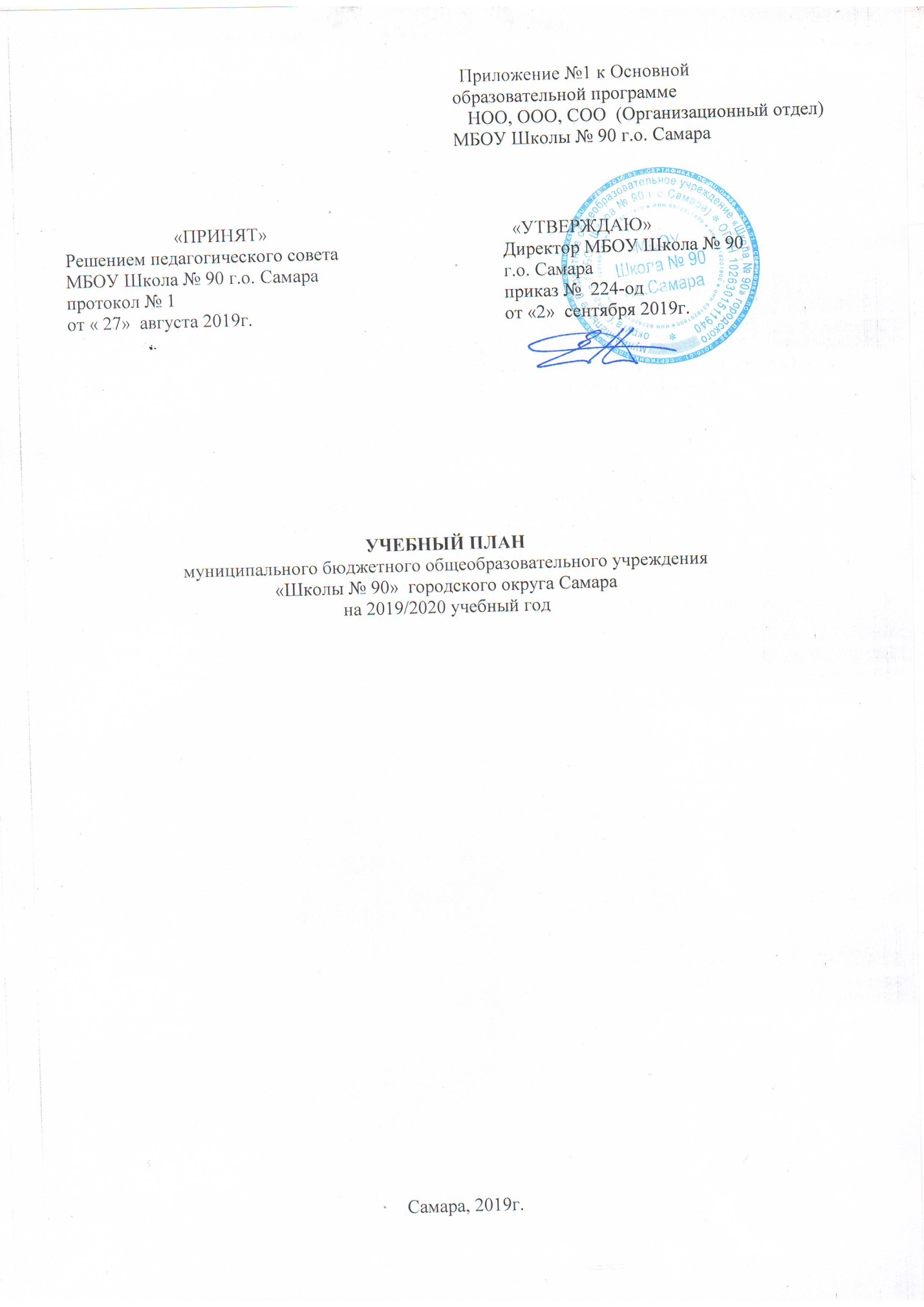                                                Пояснительная запискак учебному плану  муниципального бюджетного общеобразовательного учреждения «Школы № 90» городского округа Самара              Учебный план школы направлен на достижения следующих целей: - Формирование общей культуры личности обучающихся на основе требований стандартов второго поколения, минимума содержания образовательных программ, их адаптации к жизни в обществе, создание основы для осознанного выбора и последующего освоения профессиональных образовательных программ; - Создание благоприятных условий для интеллектуально – нравственного развития учащихся школы путем удовлетворения потребностей обучающихся в самообразовании и получение дополнительного образования на основе концепции личностно-ориентированного обучения; - Обеспечение широкой образовательной подготовки учащихся, подготовки их к творческому труду в различных сферах научно-практической деятельности, создание условий для развития индивидуальных способностей каждого ребенка, выявление способных и одаренных детей; - Построение основного и дополнительного образования на основе принципов здоровьесбережения. Целью реализации основной образовательной программы начального общего,  основного общего, среднего общего образования является достижение обучающимися образовательного уровня, соответствующего требованиям ФГОС, среднего общего образования- требованиям ФК ГОС (11 класс).Достижения поставленных целей предусматривает решений следующих основных задач: - Духовно- нравственное, гражданское, социальное, личностное, интеллектуальное развитие, самосовершенствование обучающихся, обеспечивающие их социальную успешность, развитие творческих способностей, сохранение и укрепление здоровья; - Обеспечение преемственности начального, основного общего образования, среднего общего образования; -Обеспечение доступности получения качественного образования, достижение планируемых результатов освоения основной образовательной программы всеми обучающимися, в том числе и детьми - инвалидами и детьми с ОВЗ; -Установление требований к воспитанию и социализации обучающихся как части образовательной программы, обеспечения индивидуализированного психолого-педагогического сопровождения каждого обучающегося; -Обеспечение эффективного сочетания урочных и внеурочных форм организаций образовательной деятельности, взаимодействия всех его участников; - Взаимодействие организации, осуществляющей образовательную деятельность, с социальными партнерами; -Сохранение и укрепление физического, психологического и социального здоровья обучающихся, обеспечение их безопасности; -Выявление и развитие способности обучающихся, в том числе одаренных детей, детей с ОВЗ и инвалидов, их профессиональных склонностей через систему клубов, кружков, секций, организацию общественно полезной деятельности; -Участие обучающихся, их родителей (законных представителей), педагогических работников в проектирование и развитее внутри школьной социальной среды. Ожидаемые результаты начальное общее образование (1-4 классы) - достижение уровня элементарной грамотности, овладение универсальными учебными умениями и формирование личностных качеств обучающихся в соответствии с требованиями федерального государственного стандарта; основное общее образование (5-9 классы) - достижение уровня функциональной грамотности, соответствующего стандартам основной школы, и готовность к обучению по программам среднего общего образования, осознанному профессиональному выбору. среднее общее образование (10-11 классы) - достижение уровня общекультурной компетентности и профессионального самоопределения, соответствующего образовательному стандарту средней школы.       Учебный план является нормативным документом школы, на основе которого реализуются общеобразовательные программы начального, основного общего и среднего общего образования и адаптированные образовательные программы; является нормативным правовым актом по введению ФГОС, определяющим перечень учебных предметов, объем учебной нагрузки обучающихся, выполнение основных образовательных программ начального общего, основного общего образования, среднего общего образования.      Обучение в МБОУ Школа № 90 г.о. Самара ведется на русском языке. Для большинства обучающихся он является родным. Заявлений от родителей (законных представителей) несовершеннолетних обучающихся на изучение иного (не русского) родного языка не поступало. В связи с этим, предметная область «родной язык и литературное чтение на родном языке» в учебном плане интегрирована в предметную область «русский язык и литературное чтение».     Учебный план школы ориентирован на следующие нормативные сроки освоения образовательных программ: начального общего образования – нормативный срок освоения 4 года; основного общего образования –   нормативный срок освоения 5 лет; среднего общего образования -      нормативный срок освоения 2 года. Нормативная база для разработки учебного плана:Федеральный Закон от 29.12.2012 № 273-ФЗ «Об образовании в Российской Федерации» (ред. от 06.03.2019).Постановление Главного Государственного врача Российской Федерации от 29.12.2010 №189 «Об утверждении СанПиН 2.4.2.2821-10 «Санитарно-эпидемиологические требования к условиям и организации обучения в общеобразовательных учреждениях» (изм. от 24.11.2015 №81)Приказ Минобрнауки от 31.03.2014 №253 «Об утверждении федерального перечня учебников, рекомендуемых к использованию при реализации имеющих государственную аккредитацию образовательных программ начального общего, основного общего и среднего общего образования» (ред. от 05.07.2017).Приказ Министерства просвещения России от 28 декабря 2018 № 345 «О федеральном перечне учебников, рекомендуемых к использованию при реализации имеющих государственную аккредитацию образовательных программ начального общего, основного общего, среднего общего образования»Федеральный государственный образовательный стандарт начального общего образования, утвержденный приказом Министерства образования и науки Российской Федерации от 06.10.2009 № 373 (в ред. приказа № 1576 от 31.12.15). Федеральный государственный образовательный стандарт начального общего образования обучающихся с ограниченными возможностями здоровья, утвержденный приказом министерства образования и науки РФ от 19.12.2014 г. N 1598 Примерная основная образовательная программа начального общего образования (в ред. от 28.10.2015 протокол № 3/15).Примерные адаптированные основные образовательные программы начального общего образования по видам ОВЗ. Письмо Минобрнауки России от 18.08.2017 №  09-1672 «О направлении Методических рекомендаций по уточнению понятия и содержания внеурочной деятельности в рамках реализации основных общеобразовательных программ, в том числе в части проектной деятельности»;Письмо Рособрнадзора от 20.06.2018 N 05-192 «О реализации прав на изучение родных языков из числа языков народов РФ в общеобразовательных  организациях»Письмо Рособрнадзора от 20.06.2018 N 05-192  «О реализации прав на изучение родных языков из числа языков народов РФ в общеобразовательных  организациях»
Письмо Минобрнауки России от 24.10.2011 № МД-1427/03 «Об обеспечении преподавания комплексного учебного курса «Основы религиозных культур и светской этики»;Письмо Минобрнауки России от 22.08.2012 № 08-250 «О введении учебного курса ОРКСЭ»;Письмо Минобрнауки России от 25.05.2015 №08-761 «Об изучении предметных областей: «Основы религиозных культур и светской этики и «Основы духовно-нравственных культур и народов России».Приказ Минобрнауки России от 30.08.2013 N 1015 (ред. от 17.07.2015) "Об утверждении Порядка организации и осуществления образовательной деятельности по основным общеобразовательным программам - образовательным программам начального общего, основного общего и среднего общего образования".Приказ министерства образования и науки Самарской области от 04.09.2014 № 276-ОД «Об утверждении Порядка регламентации и оформления отношений государственной и муниципальной образовательной организации, и родителей (законных представителей) обучающихся, нуждающихся в длительном лечении, а также детей-инвалидов, осваивающих основные общеобразовательные программы на дому, в Самарской области».Письмо министерства образования и науки Самарской области от 23.08.2016 № 815-ТУ «Об организации обучения на дому по основным общеобразовательным программам обучающихся, нуждающихся в длительном лечении, а также детей-инвалидов».Письмо Министерства образования и науки Самарской области от 17.02.2016 № МО-16-09-01/173-ту «О внеурочной деятельности».Письмо Министерства образования и науки Самарской области от 29.05.2018 № 535-ту «Об организации образовательного процесса в общеобразовательных организациях и образовательных организациях Самарской области, осуществляющих деятельность по основным общеобразовательным программам».- Письма заместителя Министра образования и науки Российской Федерации Т.Ю.Синюгиной от 20 июня 2017 г. № ТС-194/08 «Об организации изучения учебного предмета «Астрономия»;Режим функционирования образовательного учрежденияПродолжительность учебного года – 1 класс- 33 учебных недели, 2-11 классы- 34 учебных недели. Продолжительность учебной недели: 1-4 класс- 5-дневная, 2-11 класс - 6- дневная. Продолжительность урока– 40 минут. Начало занятий 8.30. Продолжительность перемен составляет - после 1,4 урока-15 минут, после 2,3 урока-20 минут, после 5,6 урока-10 минут.    Продолжительность каникул в течение учебного года составляет 30 календарных дней, летом – не менее 8 недель. Максимальная нагрузка не превышает максимальную допустимую недельную нагрузку и составляет в 1 классах- 21 час, 2-4 классах-23 часа, 5- классах- 32 часа,  в 6 классах- 33 часа,  в 7 классах-35 часов,  в 8-9 классах-36 часов, в 10-11 классах -37 часов.     При проведении занятий по иностранному языку, информатике, технологии осуществляется деление классов на 2 группы (при наполняемости 25 и более человек).Выбор учебников и учебных пособий, используемых при реализации учебного планаИзучение учебных предметов федерального компонента организуется с использованием учебников, включенных в Федеральный перечень (Приказы Минобрнауки от 31.03.2014 №253, от 28.12.18 № 345) Приложение №1 к ООП НОО МБОУ Школы № 90 г.о. СамараУЧЕБНЫЙ ПЛАНначального общего образования(1-4 класс)муниципального бюджетного общеобразовательного учреждения«Школы № 90»  городского округа Самарана 2019/2020 учебный годСамара, 2019г.    Пояснительная запискак учебному плану для обучающихся 1-4-х классов  МБОУ «Школы № 90» г.о. Самара       Учебный план для обучающихся 1-4 классов МБОУ Школы № 90 г.о. Самара является нормативным правовым актом по введению Федеральных государственных образовательных стандартов (далее ФГОС), определяющим перечень учебных предметов, объем учебной нагрузки обучающихся.Особенности содержания образованияУчебный план сформирован с целью дальнейшего совершенствования образовательного процесса, реализации основой образовательной программы, развития индивидуальных особенностей обучающихся. Учебный план сформирован с учетом психолого-педагогических особенностей развития детей 6,5-10 лет.Дидактическая основа  образовательного процесса направлена на формирование ведущей образовательной компетенции – умения учиться, а также готовности к саморазвитию и самовоспитанию. Образовательный процесс, строится таким образом, чтобы каждый ученик имел возможность системно выполнять весь комплекс универсальных учебных действий, определенных ФГОС, сохраняя и укрепляя и при этом свое здоровье и достигая личностные, метапредметные и предметные результаты, достаточные для успешного продолжения образования в основной школе.В начальной школе используются современные образовательные технологии:·  Информационные  и коммуникативные технологии (коммуникация – общение);· Технология, основанная на создании учебной ситуации (решение задач, практически значимых для изучения окружающего мира, проблемно- диалоговая технология);· Технология, основанная на реализации проектной деятельности (индивидуальные и групповые проекты);·  Технология, основанная на уровневой дифференциации обучения; ·  Игровые технологии;Ожидаемые результаты:  достижение уровня элементарной грамотности, овладение универсальными учебными умениями и формирование личностных качеств обучающихся в соответствии с требованиями федерального государственного стандарта;        Для реализации учебного плана на ступени начального общего образования  реализуются УМК:  Программа «Школа России».Структура учебного планаУчебный (образовательный) план составлен на основе Федерального государственного образовательного стандарта начального  общего  образования и с учетом особенности и специфики деятельностного подхода. Учебный (образовательный) план определяет: перечень образовательных областей: филология, математика, обществознание и естествознание,  искусство, технология, физическая культура, основы религиозных культур и светской этики;перечень учебных курсов; перечень  компонентов внеучебной  образовательной  деятельности, организованных в разных формах (клубной, студийной, секционной, кружковой, тренинговой, в общественно-полезных и социальных практиках) за пределами урочных занятий, с указанием объемов за учебный год и возрастов (годов обучения) учащихся. соотношение между  обязательной частью, формируемую в соответствии с требованиями ФГОС НОО, которая составляет 80% от общего нормативного времени, отведенного на образовательную область и часть, формируемая участниками образовательных отношений (вариативной), которая составляет 20% от общего нормативного времени, отведенного на образовательную область, которая предоставляет возможность расширения отдельных учебных курсов (дисциплин), модулей обязательной части образовательной области или добавления новых с учетом интересов и склонностей учащихся, мнений  их  родителей (законных представителей) и педагогических  работников;максимальный объем аудиторной нагрузки обучающихся;Характеристика предметных областей      Учебный план состоит из двух частей: обязательной части (федеральный стандарт) и части, формируемой участниками образовательного процесса.	Обязательная часть учебного плана определяет состав обязательных учебных предметов для реализации Образовательной программы и учебное время, отводимое на их изучение по классам (годам) обучения. Каждый учебный предмет решает собственные задачи реализации содержания образования в соответствии с требованиями Стандарта.Обязательная часть   учебного плана отражает содержание образования, которое обеспечивает решение важнейших целей современного начального образования.Основные задачи реализации содержания учебных предметовПредметная область «Русский язык и Литература» включает предметы «Русский язык», «Литературное чтение».Изучение русского языка в начальной школе направлено на развитие  речи, мышления, воображения школьников, способности выбирать средства языка в соответствии с условиями общения, на воспитание позитивного эмоционально-ценностного отношения к русскому языку, пробуждение познавательного интереса к слову, стремления совершенствовать свою речь. Формируются первоначальные знания о лексике, фонетике, грамматике русского языка. Младшие школьники  овладевают умениями правильно писать и читать, участвовать в диалоге, составлять несложные монологические высказывания и письменные тексты-описания и повествования небольшого объема, овладевают основами делового письма (написание записки, адреса, письма).Изучение предмета «Литературное чтение» в начальной школе ориентировано на формирование и совершенствование всех видов речевой деятельности младшего школьника (слушание, чтение, говорение, письмо, различные виды пересказа), на знакомство с богатым миром отечественной и зарубежной детской литературы, на  развитие нравственных и эстетических чувств школьника, способного к творческой деятельности.          Предметная область «Иностранный язык».          Иностранный язык в начальной школе изучается со 2 класса. Он формирует элементарные коммуникативные умения в говорении, аудировании, чтении и письме; развивает речевые способности, внимание, мышление, память и воображение младшего школьника; способствует мотивации к дальнейшему овладению иностранным языком.          Предметная область «Математика и информатика» представлена предметом «Математика». Изучение математики направлено на формирование первоначальных представлений о математике как части общечеловеческой культуры, на  развитие образного и логического мышления, воображения, математической речи, формирование предметных умений и навыков, необходимых для успешного решения учебных и практических задач и продолжения образования.           Предметная область «Обществознание и естествознание» («Окружающий мир») представлена предметом «Окружающий мир».  Изучение интегрированного предмета «Окружающий мир» направлено на воспитание любви и уважения к природе, своему селу, своей Родине; осмысление личного опыта общения ребенка с природой и людьми; понимание своего места в природе и социуме; приучение детей к рациональному постижению мира на основе глубокого эмоционально-ценностного отношения к нему.  Особое внимание  уделяется формированию у младших школьников здорового образа жизни, элементарных знаний о поведении в экстремальных ситуациях, т. Е. основам безопасности жизнедеятельности.           Предметная область «Основы религиозных культур и светской этики» представлена модулями «Основы православной культуры» и «Основы светской этики»Предметная область «Искусство» представлена предметами «Музыка» и «Изобразительное искусство». Задачами данной предметной области являются: воспитание интереса, эмоционально-ценностного отношения и любви к музыкальному искусству, художественного вкуса, нравственных и эстетических чувств; воспитание чувства музыки как основы музыкальной грамотности; развитие образно-ассоциативного мышления детей, музыкальной памяти и слуха на основе активного, прочувственного и осознанного восприятия лучших образцов мировой музыкальной культуры прошлого и настоящего; Накопление тезауруса-багажа музыкальных впечатлений, интонационно-образного словаря, первоначальных знаний музыке и о музыке, формирование опыта хорового исполнения.Предметная область «Технология» представлена предметом «Технология» и ставит своими задачами  формирование позитивного эмоционально-ценностного отношения к труду, людям труда; приобретение первоначального опыта практической и преобразовательной деятельности на основе овладения технологическими знаниями, технико-технологическими умениями, проектной деятельностью; приобретение личного опыта.         Предметная область «Физическая культура» представлена предметом «Физическая культура». Занятия по физической культуре направлены на укрепление здоровья, содействие гармоничному физическому развитию и всесторонней физической подготовленности ученика, совершенствованию жизненно важных навыков и умений посредством обучения подвижным играм, физическим упражнениям и техническим действиям из базовых видов спорта; формированию общих представлений о физической культуре, её значении в жизни человека, роли в укреплении здоровья, физическом развитии и физической подготовленности, развития интереса к самостоятельным занятиям физическими упражнениями, подвижным играм, формам активного отдыха и досуга; обучения простейшим формам контроля за физической нагрузкой, отдельными показателями физического развития и физической подготовленности.       Часть, формируемая участниками образовательных отношений учебного плана (2-4 классы) включает в себя обязательную часть (учебные предметы по выбору образовательного учреждения  и обучающихся). Используется для более основательного изучения обязательных учебных предметов, Особенность учебного плана в 1-4 классах:Обязательная часть (федеральный стандарт) учебного плана отражает содержание образования, которое обеспечивает достижение важнейших целей современного начального образования: формирование гражданской идентичности обучающихся, формирование общей культуры, духовно-нравственное, социальное, личностное и интеллектуальное развитие обучающихся, создание основы для самостоятельной реализации учебной деятельности, обеспечивающей социальную успешность, развитие творческих способностей, саморазвитие и самосовершенствование, сохранение и укрепление здоровья. Обязательной части учебного плана МБОУ Школы № 90 г.о. Самара, сформированная участниками образовательного процесса, обеспечивает реализацию Стандарта, выполнение учебных программ «Школа России», индивидуальных потребностей обучающихся и направлена:- на увеличение учебных часов, отводимых на изучение отдельных учебных предметов (в 1-4 классах добавлен 1 час на предмет  Русский язык);Формы промежуточной аттестации обучающихся      Промежуточная аттестация проводится в соответствии с Положением о проведении промежуточной аттестации обучающихся МБОУ Школы № 90 г.о. Самара.Годовая промежуточная аттестация проводится по всем предметам учебного плана на основе результатов накопленной оценки и результатов выполнения тематических проверочных работ с 10 по 25 мая 2020 года.Промежуточная аттестация обучающихся в 2019-2020 учебном году проводится в сроки: Учащиеся 1-х классов по окончании первого года обучения не аттестуются.Учебный план НОО (1-4 класс) МБОУ Школы №90 на 2019-2020 учебный год  Приложение № 2 к ООП НОО МБОУ Школы № 90 г.о. СамараПЛАН ВНЕУРОЧНОЙ ДЕЯТЕЛЬНОСТИначального общего образования(1-4 класс)муниципального бюджетного общеобразовательного учреждения«Школы № 90»  городского округа Самарана 2019/2020 учебный годСамара, 2019г.Пояснительная запискаВнеурочная деятельность, как и деятельность обучающихся в рамках уроков направлена на достижение результатов освоения основной образовательной программы. Но в первую очередь – на достижение личностных и метапредметных результатов, что определяет и специфику внеурочной деятельности, в ходе которой обучающийся не только и даже не столько должен узнать, сколько научиться действовать, чувствовать, принимать решения и др. Внеурочная деятельность осуществляется в рамках реализации ООП НОО школы в соответствии с требованиями ФГОС, организуется по основным направлениям развития личности: духовно-нравственное, социальное направление, общеинтеллектуальное направление, спортивно-оздоровительное направление, общекультурное направление. Результаты внеурочной деятельности не являются предметом контрольно-оценочных процедур. Формами подведения итогов освоения программы внеурочной деятельности являются выставки, фестивали, соревнования, учебно-исследовательские конференции и т.п.     Внеурочная деятельность основывается на выборе обучающегося занятий по интересам. Изучение предпочтений обучающихся ведется путем анкетирования, индивидуального собеседования с родителями (законными представителями) обучающихся. В итоге формируется индивидуальный план внеурочной деятельности. Содержание данных занятий формируется с учетом пожеланий обучающихся и их родителей (законных представителей) и осуществляется посредством различных форм организации, отличных от урочной системы обучения, таких как: экскурсии, кружки, секции, круглые столы, диспуты, школьные научные общества, олимпиады, конкурсы, соревнования, поисковые и научные исследования, общественно полезные практики и др. При организации внеурочной деятельности обучающихся используются: спортивные залы,  спортивная площадка, актовый зал, библиотека музей. Занятия обучающихся 1-4 классов вынесены во вторую половину дня и не входят в максимально допустимую недельную нагрузку (не более 8 часов на одного обучающегося). Между учебными занятиями по расписанию и внеурочной деятельностью соблюдается пауза (40 минут). План внеурочной деятельности в 1-4 классах на 2019-2020 гг.Приложение №1 к ООП ООО МБОУ Школы № 90 г.о. СамараУЧЕБНЫЙ ПЛАНосновного общего образования(5-9 класс)муниципального бюджетного общеобразовательного учреждения«Школы № 90»  городского округа Самарана 2019/2020 учебный годСамара, 2019г.Пояснительная запискак учебному плану для обучающихся 5-9-х классов муниципального бюджетного общеобразовательного учреждения «Школы № 90»  городского округа СамараОсобенности содержания образованияУчебный план сформирован с целью дальнейшего совершенствования образовательного процесса, реализации основой образовательной программы, развития индивидуальных особенностей обучающихся.Учебный план школы направлен на решение следующих задач:• обеспечение соответствия основной образовательной программы требованиям Стандарта;•обеспечение доступности получения качественного основного общего образования, достижение планируемых результатов освоения основной образовательной программы основного общего образования всеми обучающимися, в том числе детьми с ограниченными возможностями здоровья;• обеспечение эффективного сочетания урочных и внеурочных форм организации образовательного процесса, взаимодействия всех его участников;• выявление и развитие способностей обучающихся, в том числе одаренных детей, детей с ограниченными возможностями здоровья и инвалидов, их профессиональных склонностей через систему дополнительного образования;• сохранение и укрепление физического, психологического и социального здоровья обучающихся, обеспечение их безопасности;Участие обучающихся, их родителей, педагогических работников и общественности в проектировании и развитии внутришкольной социальной среды, школьной жизни;• включение обучающихся в процессы познания и преобразования внешкольной социальной среды для приобретения опыта управления и действия;• создание условий для духовно-нравственного развития и воспитания обучающихся, становление их гражданской идентичности как основы развития гражданского общества; • создание условий для сохранения и укрепления физического, психологического и социального здоровья учащихся, обеспечение их безопасности.В основе реализации ученого плана лежит системно-деятельностный подход. Учебный план сформирован с учетом психолого-педагогических особенностей развития детей 11-13 лет.Ожидаемые результаты: достижение уровня функциональной грамотности, соответствующего стандартам основной школы, и готовность к обучению по программам среднего общего образования, осознанному профессиональному выбору.Структура планаСоставляющие учебного плана:  учебный план  состоит из двух частей: обязательная часть и часть, формируемая участниками образовательного процессаОбязательная часть представлена следующими предметными областями и учебными предметами:русский язык и литература: русский язык, литератураиностранные языки: иностранный язык (английский язык, французский язык);общественно-научные предметы: история России, всеобщая история, обществознание, география;математика и информатика: математика, алгебра, геометрия, информатика;основы духовно-нравственной культуры народов России: «Самарское краеведение»естественно - научные предметы: физика, биология, химия;искусство: изобразительное искусство, музыка;технология: технология;физическая культура: физическая культура, основы безопасности жизнедеятельности;Основы духовно-нравственной культуры народов России.Основные задачи реализации содержания обязательных предметных областей Особенность ведение курса Основы духовно-нравственной культуры народов России Введен в первом полугодии пятого класса в объеме 1 часа в неделю. Изучается модуль «Основы мировых религиозных культур»Учебный предмет «Математика» в 7-9 классах содержит два модуля: «алгебра» и «геометрия», которые изучаются одновременно в течение всего учебного года по программам и учебникам, рекомендованным МОиН РФ.Предмет «Технология» изучается в 5-7-х классах по комбинированной программе, в которой отсутствует гендерный принцип. Выбор данного варианта программы обусловлен имеющимися кадровыми и  материально-техническими возможностями школы.Часть, формируемая участниками образовательного процесса, определяет содержание образования в соответствии интересами и потребностями обучающихся, их родителей (законных представителей), образовательного учреждения. Направлена на увеличение учебных часов, предусмотренных на изучение отдельных предметов обязательной части:- «Русский язык»-1 час (8-9 классы) - «Математики»- 1 час (5-9 классы);- «Обществознание»-1час (7,8,9 класс); - «Биология»-         1 час  (6,7 класс);- «Химия»-              1час (8 класс);- «История Самарского края» - 1 час (6-7 классы)Предпрофильная подготовка в 9-х классах реализуется в рамках внеурочной деятельности и представлена спецкурсами «Мир профессий»-3 часа, «Современные профессии и география»-1 час, «Химия для любознательных»- 1 час, «Занимательная математика»-1час.УЧЕБНЫЙ ПЛАНсреднего общего образования11 классмуниципального бюджетного общеобразовательного учреждения« Школы № 90» городского округа Самарана 2019/2020 учебный годСамара, 2019г.Пояснительная запискак учебному плану для обучающихся 11-х классов муниципального бюджетного общеобразовательного  «Школы № 90» городского округа Самара на 2019-2020 учебный год           Учебный план в 11 классах обучения составлен в соответствии с «Концепцией профильного обучения учащихся на ступени среднего (полного) общего образования в государственных и муниципальных общеобразовательных учреждениях в Самарской области», утвержденной постановлением Правительства Самарской области от 27.10.2011 № 684.     Задачами обучения  на третьей ступени является освоение учащимися базового уровня (общеобразовательного минимума),  овладение ключевыми компетенциями, умение делать выбор (умение анализировать мотивы выбора, анализировать внешние условия, прогнозировать и оценивать результаты выбора), овладение знаниями, умениями, навыками расширенного или профильного уровня по выбранным учащимися учебным предметам (систематическим курсам), а также освоение содержания выбранных учащимися элективных курсов. Нормативная база для разработки учебного плана:1.Федеральный Закон от 29.12.2012 № 273-ФЗ «Об образовании в Российской Федерации».2.Постановление  Главного Государственного врача Российской Федерации от 29.12.2010 №189 «Об утверждении СанПиН 2.4.2.2821-10 «Санитарно-эпидемиологические требования к условиям и организации обучения в общеобразовательных учреждениях».3.Приказ Минобрнауки от 31.03.2014 №253 «Об утверждении федерального перечня учебников, рекомендуемых к использованию при реализации имеющих государственную аккредитацию образовательных программ начального общего, основного общего и среднего общего образования».4.Приказ Минобрнауки России от 09.01.2014 № 2 «Об утверждении Порядка применения организациями, осуществляющими образовательную деятельность, электронного обучения, дистанционных образовательных технологий при реализации образовательных программ».5.Федеральный базисный учебный план, утвержденный приказом Министерства образования Российской Федерации от 09.03.2004 № 1312 (далее – ФБУП-2004).Федеральный компонент государственного стандарта общего образования, утвержденный приказом Министерства образования Российской Федерации от 05.03.2004 № 1089 «Об утверждении федерального компонента государственных стандартов начального общего, основного общего и среднего (полного) общего образования»  (для VII-XI (XII) классов).Концепция профильного обучения (утв. Приказом Минобрнауки РФ от 18.07.2002 г. № 2783). 6.Постановление Правительства Самарской области от 27.10.2011 № 684 «Об организации с 01.01.2012 профильного обучения учащихся на уровне среднего общего образования в государственных и муниципальных образовательных учреждениях Самарской области».7.Письмо Департамента государственной политики в сфере общего образования Минобрнауки России от 29.04.2014 № 08-548 «О федеральном перечне учебников».8.Письмо Департамента государственной политики в сфере общего образования Минобрнауки России от 15.07.2014 № 08-888 «Об аттестации учащихся общеобразовательных организаций по учебному предмету «Физическая культура».9.Письмо Минобрнауки России от 30.05.2012 № МД 583/19 «О методических рекомендациях «Медико-педагогический контроль за организацией занятий физической культурой обучающихся с отклонениями в состоянии здоровья».Структура планаСоставляющие учебного плана: инвариантная часть (федеральный компонент) и  вариативная часть (компонент образовательного учреждения).Инвариантная часть  призвана обеспечить достижение государственного стандарта среднег3 общего образования и представлена следующими учебными предметами:Учебные предметы федерального компонента  Русский язык, Литература, Иностранный язык, Математика- представлен на базовом, расширенном и профильном уровне. Предметы «История», «ОБЖ», «Физическая культура» представлены на базовом уровне.Учебные предметы по выбору учащихся  «Экономика», «Обществознание», «Биология», «Химия», «Физика» представлены в учебном плане на базовом, расширенном и профильном уровня. Вариативная часть построена с учетом особенности обучения третьей ступени, при котором  предполагается  осознанный выбор учащимися направления профессиональной деятельности. Профильное обучение дополняют элективные курсы направленные на углубление и поддержку профиля, осуществляются   по выбору учащихся:Организация образовательного процесса:Продолжительность учебного года - 34 учебных недель; продолжительность учебной недели - 6- дневная;Продолжительность урока– 40 минут. Начало занятий 8.00. Продолжительность перемен составляет - после 1,4 урока-15 минут, после 2,3 урока-20 минут, после 5,6 урока-10 минут.Продолжительность каникул в течение учебного года составляет 30 календарных дней, летом – не менее 8 недель. Максимальная нагрузка не превышает максимальную допустимую недельную нагрузку, составляет  37 часовПри проведении занятий по иностранному языку,  физической культуре осуществляется деление классов на 2 группы (при наполняемости 25 и более человек)     Формы промежуточной аттестации обучающихся      Промежуточная аттестация проводится в соответствии с Положением о проведении промежуточной аттестации обучающихся МБОУ Школы № 90 г.о. Самара.Годовая промежуточная аттестация проводится по всем предметам учебного плана на основе результатов накопленной оценки и результатов выполнения тематических проверочных работ с 10 по 25 мая 2020 года.Промежуточная аттестация обучающихся в 2019-2020 учебном году проводится в сроки: Итоговое сочинение (изложение) как условие допуска к государственной итоговой аттестации проводится для обучающихся 11 классов в декабре последнего года обучения. Результатом итогового сочинения (изложения) является «зачет» или «незачет». В случае, если обучающий получил за итоговое сочинение (изложение) неудовлетворительный результат («незачет»), он допускается повторно к проведению итогового сочинения (изложения) в дополнительные срокиСроки проведения итоговой аттестации: итоговая аттестация в 11 классах проводится в соответствии со сроками, установленными министерством образования и науки Российской Федерации на 2019-2020 учебный год.Учебный план  11 классна 2019-2020 учебный год                                               Пояснительная запискак учебному плану  муниципального бюджетного общеобразовательного учреждения «Школы № 90» городского округа Самара              Учебный план школы направлен на достижения следующих целей: - Формирование общей культуры личности обучающихся на основе требований стандартов второго поколения, минимума содержания образовательных программ, их адаптации к жизни в обществе, создание основы для осознанного выбора и последующего освоения профессиональных образовательных программ; - Создание благоприятных условий для интеллектуально – нравственного развития учащихся школы путем удовлетворения потребностей обучающихся в самообразовании и получение дополнительного образования на основе концепции личностно-ориентированного обучения; - Обеспечение широкой образовательной подготовки учащихся, подготовки их к творческому труду в различных сферах научно-практической деятельности, создание условий для развития индивидуальных способностей каждого ребенка, выявление способных и одаренных детей; - Построение основного и дополнительного образования на основе принципов здоровьесбережения. Целью реализации основной образовательной программы начального общего,  основного общего, среднего общего образования является достижение обучающимися образовательного уровня, соответствующего требованиям ФГОС, среднего общего образования- требованиям ФК ГОС (11 класс).Достижения поставленных целей предусматривает решений следующих основных задач: - Духовно- нравственное, гражданское, социальное, личностное, интеллектуальное развитие, самосовершенствование обучающихся, обеспечивающие их социальную успешность, развитие творческих способностей, сохранение и укрепление здоровья; - Обеспечение преемственности начального, основного общего образования, среднего общего образования; -Обеспечение доступности получения качественного образования, достижение планируемых результатов освоения основной образовательной программы всеми обучающимися, в том числе и детьми - инвалидами и детьми с ОВЗ; -Установление требований к воспитанию и социализации обучающихся как части образовательной программы, обеспечения индивидуализированного психолого-педагогического сопровождения каждого обучающегося; -Обеспечение эффективного сочетания урочных и внеурочных форм организаций образовательной деятельности, взаимодействия всех его участников; - Взаимодействие организации, осуществляющей образовательную деятельность, с социальными партнерами; -Сохранение и укрепление физического, психологического и социального здоровья обучающихся, обеспечение их безопасности; -Выявление и развитие способности обучающихся, в том числе одаренных детей, детей с ОВЗ и инвалидов, их профессиональных склонностей через систему клубов, кружков, секций, организацию общественно полезной деятельности; -Участие обучающихся, их родителей (законных представителей), педагогических работников в проектирование и развитее внутри школьной социальной среды. Ожидаемые результаты начальное общее образование (1-4 классы) - достижение уровня элементарной грамотности, овладение универсальными учебными умениями и формирование личностных качеств обучающихся в соответствии с требованиями федерального государственного стандарта; основное общее образование (5-9 классы) - достижение уровня функциональной грамотности, соответствующего стандартам основной школы, и готовность к обучению по программам среднего общего образования, осознанному профессиональному выбору. среднее общее образование (10-11 классы) - достижение уровня общекультурной компетентности и профессионального самоопределения, соответствующего образовательному стандарту средней школы.       Учебный план является нормативным документом школы, на основе которого реализуются общеобразовательные программы начального, основного общего и среднего общего образования и адаптированные образовательные программы; является нормативным правовым актом по введению ФГОС, определяющим перечень учебных предметов, объем учебной нагрузки обучающихся, выполнение основных образовательных программ начального общего, основного общего образования, среднего общего образования.      Обучение в МБОУ Школа № 90 г.о. Самара ведется на русском языке. Для большинства обучающихся он является родным. Заявлений от родителей (законных представителей) несовершеннолетних обучающихся на изучение иного (не русского) родного языка не поступало. В связи с этим, предметная область «родной язык и литературное чтение на родном языке» в учебном плане интегрирована в предметную область «русский язык и литературное чтение».     Учебный план школы ориентирован на следующие нормативные сроки освоения образовательных программ: начального общего образования – нормативный срок освоения 4 года; основного общего образования –   нормативный срок освоения 5 лет; среднего общего образования -      нормативный срок освоения 2 года. Нормативная база для разработки учебного плана:Федеральный Закон от 29.12.2012 № 273-ФЗ «Об образовании в Российской Федерации» (ред. от 06.03.2019).Постановление Главного Государственного врача Российской Федерации от 29.12.2010 №189 «Об утверждении СанПиН 2.4.2.2821-10 «Санитарно-эпидемиологические требования к условиям и организации обучения в общеобразовательных учреждениях» (изм. от 24.11.2015 №81)Приказ Минобрнауки от 31.03.2014 №253 «Об утверждении федерального перечня учебников, рекомендуемых к использованию при реализации имеющих государственную аккредитацию образовательных программ начального общего, основного общего и среднего общего образования» (ред. от 05.07.2017).Приказ Министерства просвещения России от 28 декабря 2018 № 345 «О федеральном перечне учебников, рекомендуемых к использованию при реализации имеющих государственную аккредитацию образовательных программ начального общего, основного общего, среднего общего образования»Федеральный государственный образовательный стандарт начального общего образования, утвержденный приказом Министерства образования и науки Российской Федерации от 06.10.2009 № 373 (в ред. приказа № 1576 от 31.12.15). Федеральный государственный образовательный стандарт начального общего образования обучающихся с ограниченными возможностями здоровья, утвержденный приказом министерства образования и науки РФ от 19.12.2014 г. N 1598 Примерная основная образовательная программа начального общего образования (в ред. от 28.10.2015 протокол № 3/15).Примерные адаптированные основные образовательные программы начального общего образования по видам ОВЗ. Письмо Минобрнауки России от 18.08.2017 №  09-1672 «О направлении Методических рекомендаций по уточнению понятия и содержания внеурочной деятельности в рамках реализации основных общеобразовательных программ, в том числе в части проектной деятельности»;Письмо Рособрнадзора от 20.06.2018 N 05-192 «О реализации прав на изучение родных языков из числа языков народов РФ в общеобразовательных  организациях»Письмо Рособрнадзора от 20.06.2018 N 05-192  «О реализации прав на изучение родных языков из числа языков народов РФ в общеобразовательных  организациях»
Письмо Минобрнауки России от 24.10.2011 № МД-1427/03 «Об обеспечении преподавания комплексного учебного курса «Основы религиозных культур и светской этики»;Письмо Минобрнауки России от 22.08.2012 № 08-250 «О введении учебного курса ОРКСЭ»;Письмо Минобрнауки России от 25.05.2015 №08-761 «Об изучении предметных областей: «Основы религиозных культур и светской этики и «Основы духовно-нравственных культур и народов России».Приказ Минобрнауки России от 30.08.2013 N 1015 (ред. от 17.07.2015) "Об утверждении Порядка организации и осуществления образовательной деятельности по основным общеобразовательным программам - образовательным программам начального общего, основного общего и среднего общего образования".Приказ министерства образования и науки Самарской области от 04.09.2014 № 276-ОД «Об утверждении Порядка регламентации и оформления отношений государственной и муниципальной образовательной организации, и родителей (законных представителей) обучающихся, нуждающихся в длительном лечении, а также детей-инвалидов, осваивающих основные общеобразовательные программы на дому, в Самарской области».Письмо министерства образования и науки Самарской области от 23.08.2016 № 815-ТУ «Об организации обучения на дому по основным общеобразовательным программам обучающихся, нуждающихся в длительном лечении, а также детей-инвалидов».Письмо Министерства образования и науки Самарской области от 17.02.2016 № МО-16-09-01/173-ту «О внеурочной деятельности».Письмо Министерства образования и науки Самарской области от 29.05.2018 № 535-ту «Об организации образовательного процесса в общеобразовательных организациях и образовательных организациях Самарской области, осуществляющих деятельность по основным общеобразовательным программам».- Письма заместителя Министра образования и науки Российской Федерации Т.Ю.Синюгиной от 20 июня 2017 г. № ТС-194/08 «Об организации изучения учебного предмета «Астрономия»;Режим функционирования образовательного учрежденияПродолжительность учебного года – 1 класс- 33 учебных недели, 2-11 классы- 34 учебных недели. Продолжительность учебной недели: 1-4 класс- 5-дневная, 2-11 класс - 6- дневная. Продолжительность урока– 40 минут. Начало занятий 8.30. Продолжительность перемен составляет - после 1,4 урока-15 минут, после 2,3 урока-20 минут, после 5,6 урока-10 минут.    Продолжительность каникул в течение учебного года составляет 30 календарных дней, летом – не менее 8 недель. Максимальная нагрузка не превышает максимальную допустимую недельную нагрузку и составляет в 1 классах- 21 час, 2-4 классах-23 часа, 5- классах- 32 часа,  в 6 классах- 33 часа,  в 7 классах-35 часов,  в 8-9 классах-36 часов, в 10-11 классах -37 часов.     При проведении занятий по иностранному языку, информатике, технологии осуществляется деление классов на 2 группы (при наполняемости 25 и более человек).Выбор учебников и учебных пособий, используемых при реализации учебного планаИзучение учебных предметов федерального компонента организуется с использованием учебников, включенных в Федеральный перечень (Приказы Минобрнауки от 31.03.2014 №253, от 28.12.18 № 345) Приложение №1 к ООП НОО МБОУ Школы № 90 г.о. СамараУЧЕБНЫЙ ПЛАНначального общего образования(1-4 класс)муниципального бюджетного общеобразовательного учреждения«Школы № 90»  городского округа Самарана 2019/2020 учебный годСамара, 2019г.    Пояснительная запискак учебному плану для обучающихся 1-4-х классов  МБОУ «Школы № 90» г.о. Самара       Учебный план для обучающихся 1-4 классов МБОУ Школы № 90 г.о. Самара является нормативным правовым актом по введению Федеральных государственных образовательных стандартов (далее ФГОС), определяющим перечень учебных предметов, объем учебной нагрузки обучающихся.Особенности содержания образованияУчебный план сформирован с целью дальнейшего совершенствования образовательного процесса, реализации основой образовательной программы, развития индивидуальных особенностей обучающихся. Учебный план сформирован с учетом психолого-педагогических особенностей развития детей 6,5-10 лет.Дидактическая основа  образовательного процесса направлена на формирование ведущей образовательной компетенции – умения учиться, а также готовности к саморазвитию и самовоспитанию. Образовательный процесс, строится таким образом, чтобы каждый ученик имел возможность системно выполнять весь комплекс универсальных учебных действий, определенных ФГОС, сохраняя и укрепляя и при этом свое здоровье и достигая личностные, метапредметные и предметные результаты, достаточные для успешного продолжения образования в основной школе.В начальной школе используются современные образовательные технологии:·  Информационные  и коммуникативные технологии (коммуникация – общение);· Технология, основанная на создании учебной ситуации (решение задач, практически значимых для изучения окружающего мира, проблемно- диалоговая технология);· Технология, основанная на реализации проектной деятельности (индивидуальные и групповые проекты);·  Технология, основанная на уровневой дифференциации обучения; ·  Игровые технологии;Ожидаемые результаты:  достижение уровня элементарной грамотности, овладение универсальными учебными умениями и формирование личностных качеств обучающихся в соответствии с требованиями федерального государственного стандарта;        Для реализации учебного плана на ступени начального общего образования  реализуются УМК:  Программа «Школа России».Структура учебного планаУчебный (образовательный) план составлен на основе Федерального государственного образовательного стандарта начального  общего  образования и с учетом особенности и специфики деятельностного подхода. Учебный (образовательный) план определяет: перечень образовательных областей: филология, математика, обществознание и естествознание,  искусство, технология, физическая культура, основы религиозных культур и светской этики;перечень учебных курсов; перечень  компонентов внеучебной  образовательной  деятельности, организованных в разных формах (клубной, студийной, секционной, кружковой, тренинговой, в общественно-полезных и социальных практиках) за пределами урочных занятий, с указанием объемов за учебный год и возрастов (годов обучения) учащихся. соотношение между  обязательной частью, формируемую в соответствии с требованиями ФГОС НОО, которая составляет 80% от общего нормативного времени, отведенного на образовательную область и часть, формируемая участниками образовательных отношений (вариативной), которая составляет 20% от общего нормативного времени, отведенного на образовательную область, которая предоставляет возможность расширения отдельных учебных курсов (дисциплин), модулей обязательной части образовательной области или добавления новых с учетом интересов и склонностей учащихся, мнений  их  родителей (законных представителей) и педагогических  работников;максимальный объем аудиторной нагрузки обучающихся;Характеристика предметных областей      Учебный план состоит из двух частей: обязательной части (федеральный стандарт) и части, формируемой участниками образовательного процесса.	Обязательная часть учебного плана определяет состав обязательных учебных предметов для реализации Образовательной программы и учебное время, отводимое на их изучение по классам (годам) обучения. Каждый учебный предмет решает собственные задачи реализации содержания образования в соответствии с требованиями Стандарта.Обязательная часть   учебного плана отражает содержание образования, которое обеспечивает решение важнейших целей современного начального образования.Основные задачи реализации содержания учебных предметовПредметная область «Русский язык и Литература» включает предметы «Русский язык», «Литературное чтение».Изучение русского языка в начальной школе направлено на развитие  речи, мышления, воображения школьников, способности выбирать средства языка в соответствии с условиями общения, на воспитание позитивного эмоционально-ценностного отношения к русскому языку, пробуждение познавательного интереса к слову, стремления совершенствовать свою речь. Формируются первоначальные знания о лексике, фонетике, грамматике русского языка. Младшие школьники  овладевают умениями правильно писать и читать, участвовать в диалоге, составлять несложные монологические высказывания и письменные тексты-описания и повествования небольшого объема, овладевают основами делового письма (написание записки, адреса, письма).Изучение предмета «Литературное чтение» в начальной школе ориентировано на формирование и совершенствование всех видов речевой деятельности младшего школьника (слушание, чтение, говорение, письмо, различные виды пересказа), на знакомство с богатым миром отечественной и зарубежной детской литературы, на  развитие нравственных и эстетических чувств школьника, способного к творческой деятельности.          Предметная область «Иностранный язык».          Иностранный язык в начальной школе изучается со 2 класса. Он формирует элементарные коммуникативные умения в говорении, аудировании, чтении и письме; развивает речевые способности, внимание, мышление, память и воображение младшего школьника; способствует мотивации к дальнейшему овладению иностранным языком.          Предметная область «Математика и информатика» представлена предметом «Математика». Изучение математики направлено на формирование первоначальных представлений о математике как части общечеловеческой культуры, на  развитие образного и логического мышления, воображения, математической речи, формирование предметных умений и навыков, необходимых для успешного решения учебных и практических задач и продолжения образования.           Предметная область «Обществознание и естествознание» («Окружающий мир») представлена предметом «Окружающий мир».  Изучение интегрированного предмета «Окружающий мир» направлено на воспитание любви и уважения к природе, своему селу, своей Родине; осмысление личного опыта общения ребенка с природой и людьми; понимание своего места в природе и социуме; приучение детей к рациональному постижению мира на основе глубокого эмоционально-ценностного отношения к нему.  Особое внимание  уделяется формированию у младших школьников здорового образа жизни, элементарных знаний о поведении в экстремальных ситуациях, т. Е. основам безопасности жизнедеятельности.           Предметная область «Основы религиозных культур и светской этики» представлена модулями «Основы православной культуры» и «Основы светской этики»Предметная область «Искусство» представлена предметами «Музыка» и «Изобразительное искусство». Задачами данной предметной области являются: воспитание интереса, эмоционально-ценностного отношения и любви к музыкальному искусству, художественного вкуса, нравственных и эстетических чувств; воспитание чувства музыки как основы музыкальной грамотности; развитие образно-ассоциативного мышления детей, музыкальной памяти и слуха на основе активного, прочувственного и осознанного восприятия лучших образцов мировой музыкальной культуры прошлого и настоящего; Накопление тезауруса-багажа музыкальных впечатлений, интонационно-образного словаря, первоначальных знаний музыке и о музыке, формирование опыта хорового исполнения.Предметная область «Технология» представлена предметом «Технология» и ставит своими задачами  формирование позитивного эмоционально-ценностного отношения к труду, людям труда; приобретение первоначального опыта практической и преобразовательной деятельности на основе овладения технологическими знаниями, технико-технологическими умениями, проектной деятельностью; приобретение личного опыта.         Предметная область «Физическая культура» представлена предметом «Физическая культура». Занятия по физической культуре направлены на укрепление здоровья, содействие гармоничному физическому развитию и всесторонней физической подготовленности ученика, совершенствованию жизненно важных навыков и умений посредством обучения подвижным играм, физическим упражнениям и техническим действиям из базовых видов спорта; формированию общих представлений о физической культуре, её значении в жизни человека, роли в укреплении здоровья, физическом развитии и физической подготовленности, развития интереса к самостоятельным занятиям физическими упражнениями, подвижным играм, формам активного отдыха и досуга; обучения простейшим формам контроля за физической нагрузкой, отдельными показателями физического развития и физической подготовленности.       Часть, формируемая участниками образовательных отношений учебного плана (2-4 классы) включает в себя обязательную часть (учебные предметы по выбору образовательного учреждения  и обучающихся). Используется для более основательного изучения обязательных учебных предметов, Особенность учебного плана в 1-4 классах:Обязательная часть (федеральный стандарт) учебного плана отражает содержание образования, которое обеспечивает достижение важнейших целей современного начального образования: формирование гражданской идентичности обучающихся, формирование общей культуры, духовно-нравственное, социальное, личностное и интеллектуальное развитие обучающихся, создание основы для самостоятельной реализации учебной деятельности, обеспечивающей социальную успешность, развитие творческих способностей, саморазвитие и самосовершенствование, сохранение и укрепление здоровья. Обязательной части учебного плана МБОУ Школы № 90 г.о. Самара, сформированная участниками образовательного процесса, обеспечивает реализацию Стандарта, выполнение учебных программ «Школа России», индивидуальных потребностей обучающихся и направлена:- на увеличение учебных часов, отводимых на изучение отдельных учебных предметов (в 1-4 классах добавлен 1 час на предмет  Русский язык);Формы промежуточной аттестации обучающихся      Промежуточная аттестация проводится в соответствии с Положением о проведении промежуточной аттестации обучающихся МБОУ Школы № 90 г.о. Самара.Годовая промежуточная аттестация проводится по всем предметам учебного плана на основе результатов накопленной оценки и результатов выполнения тематических проверочных работ с 10 по 25 мая 2020 года.Промежуточная аттестация обучающихся в 2019-2020 учебном году проводится в сроки: Учащиеся 1-х классов по окончании первого года обучения не аттестуются.Учебный план НОО (1-4 класс) МБОУ Школы №90 на 2019-2020 учебный год  Приложение № 2 к ООП НОО МБОУ Школы № 90 г.о. СамараПЛАН ВНЕУРОЧНОЙ ДЕЯТЕЛЬНОСТИначального общего образования(1-4 класс)муниципального бюджетного общеобразовательного учреждения«Школы № 90»  городского округа Самарана 2019/2020 учебный годСамара, 2019г.Пояснительная запискаВнеурочная деятельность, как и деятельность обучающихся в рамках уроков направлена на достижение результатов освоения основной образовательной программы. Но в первую очередь – на достижение личностных и метапредметных результатов, что определяет и специфику внеурочной деятельности, в ходе которой обучающийся не только и даже не столько должен узнать, сколько научиться действовать, чувствовать, принимать решения и др. Внеурочная деятельность осуществляется в рамках реализации ООП НОО школы в соответствии с требованиями ФГОС, организуется по основным направлениям развития личности: духовно-нравственное, социальное направление, общеинтеллектуальное направление, спортивно-оздоровительное направление, общекультурное направление. Результаты внеурочной деятельности не являются предметом контрольно-оценочных процедур. Формами подведения итогов освоения программы внеурочной деятельности являются выставки, фестивали, соревнования, учебно-исследовательские конференции и т.п.     Внеурочная деятельность основывается на выборе обучающегося занятий по интересам. Изучение предпочтений обучающихся ведется путем анкетирования, индивидуального собеседования с родителями (законными представителями) обучающихся. В итоге формируется индивидуальный план внеурочной деятельности. Содержание данных занятий формируется с учетом пожеланий обучающихся и их родителей (законных представителей) и осуществляется посредством различных форм организации, отличных от урочной системы обучения, таких как: экскурсии, кружки, секции, круглые столы, диспуты, школьные научные общества, олимпиады, конкурсы, соревнования, поисковые и научные исследования, общественно полезные практики и др. При организации внеурочной деятельности обучающихся используются: спортивные залы,  спортивная площадка, актовый зал, библиотека музей. Занятия обучающихся 1-4 классов вынесены во вторую половину дня и не входят в максимально допустимую недельную нагрузку (не более 8 часов на одного обучающегося). Между учебными занятиями по расписанию и внеурочной деятельностью соблюдается пауза (40 минут). План внеурочной деятельности в 1-4 классах на 2019-2020 гг.Приложение №1 к ООП ООО МБОУ Школы № 90 г.о. СамараУЧЕБНЫЙ ПЛАНосновного общего образования(5-9 класс)муниципального бюджетного общеобразовательного учреждения«Школы № 90»  городского округа Самарана 2019/2020 учебный годСамара, 2019г.Пояснительная запискак учебному плану для обучающихся 5-9-х классов муниципального бюджетного общеобразовательного учреждения «Школы № 90»  городского округа СамараОсобенности содержания образованияУчебный план сформирован с целью дальнейшего совершенствования образовательного процесса, реализации основой образовательной программы, развития индивидуальных особенностей обучающихся.Учебный план школы направлен на решение следующих задач:• обеспечение соответствия основной образовательной программы требованиям Стандарта;•обеспечение доступности получения качественного основного общего образования, достижение планируемых результатов освоения основной образовательной программы основного общего образования всеми обучающимися, в том числе детьми с ограниченными возможностями здоровья;• обеспечение эффективного сочетания урочных и внеурочных форм организации образовательного процесса, взаимодействия всех его участников;• выявление и развитие способностей обучающихся, в том числе одаренных детей, детей с ограниченными возможностями здоровья и инвалидов, их профессиональных склонностей через систему дополнительного образования;• сохранение и укрепление физического, психологического и социального здоровья обучающихся, обеспечение их безопасности;Участие обучающихся, их родителей, педагогических работников и общественности в проектировании и развитии внутришкольной социальной среды, школьной жизни;• включение обучающихся в процессы познания и преобразования внешкольной социальной среды для приобретения опыта управления и действия;• создание условий для духовно-нравственного развития и воспитания обучающихся, становление их гражданской идентичности как основы развития гражданского общества; • создание условий для сохранения и укрепления физического, психологического и социального здоровья учащихся, обеспечение их безопасности.В основе реализации ученого плана лежит системно-деятельностный подход. Учебный план сформирован с учетом психолого-педагогических особенностей развития детей 11-13 лет.Ожидаемые результаты: достижение уровня функциональной грамотности, соответствующего стандартам основной школы, и готовность к обучению по программам среднего общего образования, осознанному профессиональному выбору.Структура планаСоставляющие учебного плана:  учебный план  состоит из двух частей: обязательная часть и часть, формируемая участниками образовательного процессаОбязательная часть представлена следующими предметными областями и учебными предметами:русский язык и литература: русский язык, литератураиностранные языки: иностранный язык (английский язык, французский язык);общественно-научные предметы: история России, всеобщая история, обществознание, география;математика и информатика: математика, алгебра, геометрия, информатика;основы духовно-нравственной культуры народов России: «Самарское краеведение»естественно - научные предметы: физика, биология, химия;искусство: изобразительное искусство, музыка;технология: технология;физическая культура: физическая культура, основы безопасности жизнедеятельности;Основы духовно-нравственной культуры народов России.Основные задачи реализации содержания обязательных предметных областей Особенность ведение курса Основы духовно-нравственной культуры народов России Введен в первом полугодии пятого класса в объеме 1 часа в неделю. Изучается модуль «Основы мировых религиозных культур»Учебный предмет «Математика» в 7-9 классах содержит два модуля: «алгебра» и «геометрия», которые изучаются одновременно в течение всего учебного года по программам и учебникам, рекомендованным МОиН РФ.Предмет «Технология» изучается в 5-7-х классах по комбинированной программе, в которой отсутствует гендерный принцип. Выбор данного варианта программы обусловлен имеющимися кадровыми и  материально-техническими возможностями школы.Часть, формируемая участниками образовательного процесса, определяет содержание образования в соответствии интересами и потребностями обучающихся, их родителей (законных представителей), образовательного учреждения. Направлена на увеличение учебных часов, предусмотренных на изучение отдельных предметов обязательной части:- «Русский язык»-1 час (8-9 классы) - «Математики»- 1 час (5-9 классы);- «Обществознание»-1час (7,8,9 класс); - «Биология»-         1 час  (6,7 класс);- «Химия»-              1час (8 класс);- «История Самарского края» - 1 час (6-7 классы)Предпрофильная подготовка в 9-х классах реализуется в рамках внеурочной деятельности и представлена спецкурсами «Мир профессий»-3 часа, «Современные профессии и география»-1 час, «Химия для любознательных»- 1 час, «Занимательная математика»-1час.УЧЕБНЫЙ ПЛАНсреднего общего образования11 классмуниципального бюджетного общеобразовательного учреждения« Школы № 90» городского округа Самарана 2019/2020 учебный годСамара, 2019г.Пояснительная запискак учебному плану для обучающихся 11-х классов муниципального бюджетного общеобразовательного  «Школы № 90» городского округа Самара на 2019-2020 учебный год           Учебный план в 11 классах обучения составлен в соответствии с «Концепцией профильного обучения учащихся на ступени среднего (полного) общего образования в государственных и муниципальных общеобразовательных учреждениях в Самарской области», утвержденной постановлением Правительства Самарской области от 27.10.2011 № 684.     Задачами обучения  на третьей ступени является освоение учащимися базового уровня (общеобразовательного минимума),  овладение ключевыми компетенциями, умение делать выбор (умение анализировать мотивы выбора, анализировать внешние условия, прогнозировать и оценивать результаты выбора), овладение знаниями, умениями, навыками расширенного или профильного уровня по выбранным учащимися учебным предметам (систематическим курсам), а также освоение содержания выбранных учащимися элективных курсов. Нормативная база для разработки учебного плана:1.Федеральный Закон от 29.12.2012 № 273-ФЗ «Об образовании в Российской Федерации».2.Постановление  Главного Государственного врача Российской Федерации от 29.12.2010 №189 «Об утверждении СанПиН 2.4.2.2821-10 «Санитарно-эпидемиологические требования к условиям и организации обучения в общеобразовательных учреждениях».3.Приказ Минобрнауки от 31.03.2014 №253 «Об утверждении федерального перечня учебников, рекомендуемых к использованию при реализации имеющих государственную аккредитацию образовательных программ начального общего, основного общего и среднего общего образования».4.Приказ Минобрнауки России от 09.01.2014 № 2 «Об утверждении Порядка применения организациями, осуществляющими образовательную деятельность, электронного обучения, дистанционных образовательных технологий при реализации образовательных программ».5.Федеральный базисный учебный план, утвержденный приказом Министерства образования Российской Федерации от 09.03.2004 № 1312 (далее – ФБУП-2004).Федеральный компонент государственного стандарта общего образования, утвержденный приказом Министерства образования Российской Федерации от 05.03.2004 № 1089 «Об утверждении федерального компонента государственных стандартов начального общего, основного общего и среднего (полного) общего образования»  (для VII-XI (XII) классов).Концепция профильного обучения (утв. Приказом Минобрнауки РФ от 18.07.2002 г. № 2783). 6.Постановление Правительства Самарской области от 27.10.2011 № 684 «Об организации с 01.01.2012 профильного обучения учащихся на уровне среднего общего образования в государственных и муниципальных образовательных учреждениях Самарской области».7.Письмо Департамента государственной политики в сфере общего образования Минобрнауки России от 29.04.2014 № 08-548 «О федеральном перечне учебников».8.Письмо Департамента государственной политики в сфере общего образования Минобрнауки России от 15.07.2014 № 08-888 «Об аттестации учащихся общеобразовательных организаций по учебному предмету «Физическая культура».9.Письмо Минобрнауки России от 30.05.2012 № МД 583/19 «О методических рекомендациях «Медико-педагогический контроль за организацией занятий физической культурой обучающихся с отклонениями в состоянии здоровья».Структура планаСоставляющие учебного плана: инвариантная часть (федеральный компонент) и  вариативная часть (компонент образовательного учреждения).Инвариантная часть  призвана обеспечить достижение государственного стандарта среднег3 общего образования и представлена следующими учебными предметами:Учебные предметы федерального компонента  Русский язык, Литература, Иностранный язык, Математика- представлен на базовом, расширенном и профильном уровне. Предметы «История», «ОБЖ», «Физическая культура» представлены на базовом уровне.Учебные предметы по выбору учащихся  «Экономика», «Обществознание», «Биология», «Химия», «Физика» представлены в учебном плане на базовом, расширенном и профильном уровня. Вариативная часть построена с учетом особенности обучения третьей ступени, при котором  предполагается  осознанный выбор учащимися направления профессиональной деятельности. Профильное обучение дополняют элективные курсы направленные на углубление и поддержку профиля, осуществляются   по выбору учащихся:Организация образовательного процесса:Продолжительность учебного года - 34 учебных недель; продолжительность учебной недели - 6- дневная;Продолжительность урока– 40 минут. Начало занятий 8.00. Продолжительность перемен составляет - после 1,4 урока-15 минут, после 2,3 урока-20 минут, после 5,6 урока-10 минут.Продолжительность каникул в течение учебного года составляет 30 календарных дней, летом – не менее 8 недель. Максимальная нагрузка не превышает максимальную допустимую недельную нагрузку, составляет  37 часовПри проведении занятий по иностранному языку,  физической культуре осуществляется деление классов на 2 группы (при наполняемости 25 и более человек)     Формы промежуточной аттестации обучающихся      Промежуточная аттестация проводится в соответствии с Положением о проведении промежуточной аттестации обучающихся МБОУ Школы № 90 г.о. Самара.Годовая промежуточная аттестация проводится по всем предметам учебного плана на основе результатов накопленной оценки и результатов выполнения тематических проверочных работ с 10 по 25 мая 2020 года.Промежуточная аттестация обучающихся в 2019-2020 учебном году проводится в сроки: Итоговое сочинение (изложение) как условие допуска к государственной итоговой аттестации проводится для обучающихся 11 классов в декабре последнего года обучения. Результатом итогового сочинения (изложения) является «зачет» или «незачет». В случае, если обучающий получил за итоговое сочинение (изложение) неудовлетворительный результат («незачет»), он допускается повторно к проведению итогового сочинения (изложения) в дополнительные срокиСроки проведения итоговой аттестации: итоговая аттестация в 11 классах проводится в соответствии со сроками, установленными министерством образования и науки Российской Федерации на 2019-2020 учебный год.Учебный план  11 классна 2019-2020 учебный год                                               Пояснительная запискак учебному плану  муниципального бюджетного общеобразовательного учреждения «Школы № 90» городского округа Самара              Учебный план школы направлен на достижения следующих целей: - Формирование общей культуры личности обучающихся на основе требований стандартов второго поколения, минимума содержания образовательных программ, их адаптации к жизни в обществе, создание основы для осознанного выбора и последующего освоения профессиональных образовательных программ; - Создание благоприятных условий для интеллектуально – нравственного развития учащихся школы путем удовлетворения потребностей обучающихся в самообразовании и получение дополнительного образования на основе концепции личностно-ориентированного обучения; - Обеспечение широкой образовательной подготовки учащихся, подготовки их к творческому труду в различных сферах научно-практической деятельности, создание условий для развития индивидуальных способностей каждого ребенка, выявление способных и одаренных детей; - Построение основного и дополнительного образования на основе принципов здоровьесбережения. Целью реализации основной образовательной программы начального общего,  основного общего, среднего общего образования является достижение обучающимися образовательного уровня, соответствующего требованиям ФГОС, среднего общего образования- требованиям ФК ГОС (11 класс).Достижения поставленных целей предусматривает решений следующих основных задач: - Духовно- нравственное, гражданское, социальное, личностное, интеллектуальное развитие, самосовершенствование обучающихся, обеспечивающие их социальную успешность, развитие творческих способностей, сохранение и укрепление здоровья; - Обеспечение преемственности начального, основного общего образования, среднего общего образования; -Обеспечение доступности получения качественного образования, достижение планируемых результатов освоения основной образовательной программы всеми обучающимися, в том числе и детьми - инвалидами и детьми с ОВЗ; -Установление требований к воспитанию и социализации обучающихся как части образовательной программы, обеспечения индивидуализированного психолого-педагогического сопровождения каждого обучающегося; -Обеспечение эффективного сочетания урочных и внеурочных форм организаций образовательной деятельности, взаимодействия всех его участников; - Взаимодействие организации, осуществляющей образовательную деятельность, с социальными партнерами; -Сохранение и укрепление физического, психологического и социального здоровья обучающихся, обеспечение их безопасности; -Выявление и развитие способности обучающихся, в том числе одаренных детей, детей с ОВЗ и инвалидов, их профессиональных склонностей через систему клубов, кружков, секций, организацию общественно полезной деятельности; -Участие обучающихся, их родителей (законных представителей), педагогических работников в проектирование и развитее внутри школьной социальной среды. Ожидаемые результаты начальное общее образование (1-4 классы) - достижение уровня элементарной грамотности, овладение универсальными учебными умениями и формирование личностных качеств обучающихся в соответствии с требованиями федерального государственного стандарта; основное общее образование (5-9 классы) - достижение уровня функциональной грамотности, соответствующего стандартам основной школы, и готовность к обучению по программам среднего общего образования, осознанному профессиональному выбору. среднее общее образование (10-11 классы) - достижение уровня общекультурной компетентности и профессионального самоопределения, соответствующего образовательному стандарту средней школы.       Учебный план является нормативным документом школы, на основе которого реализуются общеобразовательные программы начального, основного общего и среднего общего образования и адаптированные образовательные программы; является нормативным правовым актом по введению ФГОС, определяющим перечень учебных предметов, объем учебной нагрузки обучающихся, выполнение основных образовательных программ начального общего, основного общего образования, среднего общего образования.      Обучение в МБОУ Школа № 90 г.о. Самара ведется на русском языке. Для большинства обучающихся он является родным. Заявлений от родителей (законных представителей) несовершеннолетних обучающихся на изучение иного (не русского) родного языка не поступало. В связи с этим, предметная область «родной язык и литературное чтение на родном языке» в учебном плане интегрирована в предметную область «русский язык и литературное чтение».     Учебный план школы ориентирован на следующие нормативные сроки освоения образовательных программ: начального общего образования – нормативный срок освоения 4 года; основного общего образования –   нормативный срок освоения 5 лет; среднего общего образования -      нормативный срок освоения 2 года. Нормативная база для разработки учебного плана:Федеральный Закон от 29.12.2012 № 273-ФЗ «Об образовании в Российской Федерации» (ред. от 06.03.2019).Постановление Главного Государственного врача Российской Федерации от 29.12.2010 №189 «Об утверждении СанПиН 2.4.2.2821-10 «Санитарно-эпидемиологические требования к условиям и организации обучения в общеобразовательных учреждениях» (изм. от 24.11.2015 №81)Приказ Минобрнауки от 31.03.2014 №253 «Об утверждении федерального перечня учебников, рекомендуемых к использованию при реализации имеющих государственную аккредитацию образовательных программ начального общего, основного общего и среднего общего образования» (ред. от 05.07.2017).Приказ Министерства просвещения России от 28 декабря 2018 № 345 «О федеральном перечне учебников, рекомендуемых к использованию при реализации имеющих государственную аккредитацию образовательных программ начального общего, основного общего, среднего общего образования»Федеральный государственный образовательный стандарт начального общего образования, утвержденный приказом Министерства образования и науки Российской Федерации от 06.10.2009 № 373 (в ред. приказа № 1576 от 31.12.15). Федеральный государственный образовательный стандарт начального общего образования обучающихся с ограниченными возможностями здоровья, утвержденный приказом министерства образования и науки РФ от 19.12.2014 г. N 1598 Примерная основная образовательная программа начального общего образования (в ред. от 28.10.2015 протокол № 3/15).Примерные адаптированные основные образовательные программы начального общего образования по видам ОВЗ. Письмо Минобрнауки России от 18.08.2017 №  09-1672 «О направлении Методических рекомендаций по уточнению понятия и содержания внеурочной деятельности в рамках реализации основных общеобразовательных программ, в том числе в части проектной деятельности»;Письмо Рособрнадзора от 20.06.2018 N 05-192 «О реализации прав на изучение родных языков из числа языков народов РФ в общеобразовательных  организациях»Письмо Рособрнадзора от 20.06.2018 N 05-192  «О реализации прав на изучение родных языков из числа языков народов РФ в общеобразовательных  организациях»
Письмо Минобрнауки России от 24.10.2011 № МД-1427/03 «Об обеспечении преподавания комплексного учебного курса «Основы религиозных культур и светской этики»;Письмо Минобрнауки России от 22.08.2012 № 08-250 «О введении учебного курса ОРКСЭ»;Письмо Минобрнауки России от 25.05.2015 №08-761 «Об изучении предметных областей: «Основы религиозных культур и светской этики и «Основы духовно-нравственных культур и народов России».Приказ Минобрнауки России от 30.08.2013 N 1015 (ред. от 17.07.2015) "Об утверждении Порядка организации и осуществления образовательной деятельности по основным общеобразовательным программам - образовательным программам начального общего, основного общего и среднего общего образования".Приказ министерства образования и науки Самарской области от 04.09.2014 № 276-ОД «Об утверждении Порядка регламентации и оформления отношений государственной и муниципальной образовательной организации, и родителей (законных представителей) обучающихся, нуждающихся в длительном лечении, а также детей-инвалидов, осваивающих основные общеобразовательные программы на дому, в Самарской области».Письмо министерства образования и науки Самарской области от 23.08.2016 № 815-ТУ «Об организации обучения на дому по основным общеобразовательным программам обучающихся, нуждающихся в длительном лечении, а также детей-инвалидов».Письмо Министерства образования и науки Самарской области от 17.02.2016 № МО-16-09-01/173-ту «О внеурочной деятельности».Письмо Министерства образования и науки Самарской области от 29.05.2018 № 535-ту «Об организации образовательного процесса в общеобразовательных организациях и образовательных организациях Самарской области, осуществляющих деятельность по основным общеобразовательным программам».- Письма заместителя Министра образования и науки Российской Федерации Т.Ю.Синюгиной от 20 июня 2017 г. № ТС-194/08 «Об организации изучения учебного предмета «Астрономия»;Режим функционирования образовательного учрежденияПродолжительность учебного года – 1 класс- 33 учебных недели, 2-11 классы- 34 учебных недели. Продолжительность учебной недели: 1-4 класс- 5-дневная, 2-11 класс - 6- дневная. Продолжительность урока– 40 минут. Начало занятий 8.30. Продолжительность перемен составляет - после 1,4 урока-15 минут, после 2,3 урока-20 минут, после 5,6 урока-10 минут.    Продолжительность каникул в течение учебного года составляет 30 календарных дней, летом – не менее 8 недель. Максимальная нагрузка не превышает максимальную допустимую недельную нагрузку и составляет в 1 классах- 21 час, 2-4 классах-23 часа, 5- классах- 32 часа,  в 6 классах- 33 часа,  в 7 классах-35 часов,  в 8-9 классах-36 часов, в 10-11 классах -37 часов.     При проведении занятий по иностранному языку, информатике, технологии осуществляется деление классов на 2 группы (при наполняемости 25 и более человек).Выбор учебников и учебных пособий, используемых при реализации учебного планаИзучение учебных предметов федерального компонента организуется с использованием учебников, включенных в Федеральный перечень (Приказы Минобрнауки от 31.03.2014 №253, от 28.12.18 № 345) Приложение №1 к ООП НОО МБОУ Школы № 90 г.о. СамараУЧЕБНЫЙ ПЛАНначального общего образования(1-4 класс)муниципального бюджетного общеобразовательного учреждения«Школы № 90»  городского округа Самарана 2019/2020 учебный годСамара, 2019г.    Пояснительная запискак учебному плану для обучающихся 1-4-х классов  МБОУ «Школы № 90» г.о. Самара       Учебный план для обучающихся 1-4 классов МБОУ Школы № 90 г.о. Самара является нормативным правовым актом по введению Федеральных государственных образовательных стандартов (далее ФГОС), определяющим перечень учебных предметов, объем учебной нагрузки обучающихся.Особенности содержания образованияУчебный план сформирован с целью дальнейшего совершенствования образовательного процесса, реализации основой образовательной программы, развития индивидуальных особенностей обучающихся. Учебный план сформирован с учетом психолого-педагогических особенностей развития детей 6,5-10 лет.Дидактическая основа  образовательного процесса направлена на формирование ведущей образовательной компетенции – умения учиться, а также готовности к саморазвитию и самовоспитанию. Образовательный процесс, строится таким образом, чтобы каждый ученик имел возможность системно выполнять весь комплекс универсальных учебных действий, определенных ФГОС, сохраняя и укрепляя и при этом свое здоровье и достигая личностные, метапредметные и предметные результаты, достаточные для успешного продолжения образования в основной школе.В начальной школе используются современные образовательные технологии:·  Информационные  и коммуникативные технологии (коммуникация – общение);· Технология, основанная на создании учебной ситуации (решение задач, практически значимых для изучения окружающего мира, проблемно- диалоговая технология);· Технология, основанная на реализации проектной деятельности (индивидуальные и групповые проекты);·  Технология, основанная на уровневой дифференциации обучения; ·  Игровые технологии;Ожидаемые результаты:  достижение уровня элементарной грамотности, овладение универсальными учебными умениями и формирование личностных качеств обучающихся в соответствии с требованиями федерального государственного стандарта;        Для реализации учебного плана на ступени начального общего образования  реализуются УМК:  Программа «Школа России».Структура учебного планаУчебный (образовательный) план составлен на основе Федерального государственного образовательного стандарта начального  общего  образования и с учетом особенности и специфики деятельностного подхода. Учебный (образовательный) план определяет: перечень образовательных областей: филология, математика, обществознание и естествознание,  искусство, технология, физическая культура, основы религиозных культур и светской этики;перечень учебных курсов; перечень  компонентов внеучебной  образовательной  деятельности, организованных в разных формах (клубной, студийной, секционной, кружковой, тренинговой, в общественно-полезных и социальных практиках) за пределами урочных занятий, с указанием объемов за учебный год и возрастов (годов обучения) учащихся. соотношение между  обязательной частью, формируемую в соответствии с требованиями ФГОС НОО, которая составляет 80% от общего нормативного времени, отведенного на образовательную область и часть, формируемая участниками образовательных отношений (вариативной), которая составляет 20% от общего нормативного времени, отведенного на образовательную область, которая предоставляет возможность расширения отдельных учебных курсов (дисциплин), модулей обязательной части образовательной области или добавления новых с учетом интересов и склонностей учащихся, мнений  их  родителей (законных представителей) и педагогических  работников;максимальный объем аудиторной нагрузки обучающихся;Характеристика предметных областей      Учебный план состоит из двух частей: обязательной части (федеральный стандарт) и части, формируемой участниками образовательного процесса.	Обязательная часть учебного плана определяет состав обязательных учебных предметов для реализации Образовательной программы и учебное время, отводимое на их изучение по классам (годам) обучения. Каждый учебный предмет решает собственные задачи реализации содержания образования в соответствии с требованиями Стандарта.Обязательная часть   учебного плана отражает содержание образования, которое обеспечивает решение важнейших целей современного начального образования.Основные задачи реализации содержания учебных предметовПредметная область «Русский язык и Литература» включает предметы «Русский язык», «Литературное чтение».Изучение русского языка в начальной школе направлено на развитие  речи, мышления, воображения школьников, способности выбирать средства языка в соответствии с условиями общения, на воспитание позитивного эмоционально-ценностного отношения к русскому языку, пробуждение познавательного интереса к слову, стремления совершенствовать свою речь. Формируются первоначальные знания о лексике, фонетике, грамматике русского языка. Младшие школьники  овладевают умениями правильно писать и читать, участвовать в диалоге, составлять несложные монологические высказывания и письменные тексты-описания и повествования небольшого объема, овладевают основами делового письма (написание записки, адреса, письма).Изучение предмета «Литературное чтение» в начальной школе ориентировано на формирование и совершенствование всех видов речевой деятельности младшего школьника (слушание, чтение, говорение, письмо, различные виды пересказа), на знакомство с богатым миром отечественной и зарубежной детской литературы, на  развитие нравственных и эстетических чувств школьника, способного к творческой деятельности.          Предметная область «Иностранный язык».          Иностранный язык в начальной школе изучается со 2 класса. Он формирует элементарные коммуникативные умения в говорении, аудировании, чтении и письме; развивает речевые способности, внимание, мышление, память и воображение младшего школьника; способствует мотивации к дальнейшему овладению иностранным языком.          Предметная область «Математика и информатика» представлена предметом «Математика». Изучение математики направлено на формирование первоначальных представлений о математике как части общечеловеческой культуры, на  развитие образного и логического мышления, воображения, математической речи, формирование предметных умений и навыков, необходимых для успешного решения учебных и практических задач и продолжения образования.           Предметная область «Обществознание и естествознание» («Окружающий мир») представлена предметом «Окружающий мир».  Изучение интегрированного предмета «Окружающий мир» направлено на воспитание любви и уважения к природе, своему селу, своей Родине; осмысление личного опыта общения ребенка с природой и людьми; понимание своего места в природе и социуме; приучение детей к рациональному постижению мира на основе глубокого эмоционально-ценностного отношения к нему.  Особое внимание  уделяется формированию у младших школьников здорового образа жизни, элементарных знаний о поведении в экстремальных ситуациях, т. Е. основам безопасности жизнедеятельности.           Предметная область «Основы религиозных культур и светской этики» представлена модулями «Основы православной культуры» и «Основы светской этики»Предметная область «Искусство» представлена предметами «Музыка» и «Изобразительное искусство». Задачами данной предметной области являются: воспитание интереса, эмоционально-ценностного отношения и любви к музыкальному искусству, художественного вкуса, нравственных и эстетических чувств; воспитание чувства музыки как основы музыкальной грамотности; развитие образно-ассоциативного мышления детей, музыкальной памяти и слуха на основе активного, прочувственного и осознанного восприятия лучших образцов мировой музыкальной культуры прошлого и настоящего; Накопление тезауруса-багажа музыкальных впечатлений, интонационно-образного словаря, первоначальных знаний музыке и о музыке, формирование опыта хорового исполнения.Предметная область «Технология» представлена предметом «Технология» и ставит своими задачами  формирование позитивного эмоционально-ценностного отношения к труду, людям труда; приобретение первоначального опыта практической и преобразовательной деятельности на основе овладения технологическими знаниями, технико-технологическими умениями, проектной деятельностью; приобретение личного опыта.         Предметная область «Физическая культура» представлена предметом «Физическая культура». Занятия по физической культуре направлены на укрепление здоровья, содействие гармоничному физическому развитию и всесторонней физической подготовленности ученика, совершенствованию жизненно важных навыков и умений посредством обучения подвижным играм, физическим упражнениям и техническим действиям из базовых видов спорта; формированию общих представлений о физической культуре, её значении в жизни человека, роли в укреплении здоровья, физическом развитии и физической подготовленности, развития интереса к самостоятельным занятиям физическими упражнениями, подвижным играм, формам активного отдыха и досуга; обучения простейшим формам контроля за физической нагрузкой, отдельными показателями физического развития и физической подготовленности.       Часть, формируемая участниками образовательных отношений учебного плана (2-4 классы) включает в себя обязательную часть (учебные предметы по выбору образовательного учреждения  и обучающихся). Используется для более основательного изучения обязательных учебных предметов, Особенность учебного плана в 1-4 классах:Обязательная часть (федеральный стандарт) учебного плана отражает содержание образования, которое обеспечивает достижение важнейших целей современного начального образования: формирование гражданской идентичности обучающихся, формирование общей культуры, духовно-нравственное, социальное, личностное и интеллектуальное развитие обучающихся, создание основы для самостоятельной реализации учебной деятельности, обеспечивающей социальную успешность, развитие творческих способностей, саморазвитие и самосовершенствование, сохранение и укрепление здоровья. Обязательной части учебного плана МБОУ Школы № 90 г.о. Самара, сформированная участниками образовательного процесса, обеспечивает реализацию Стандарта, выполнение учебных программ «Школа России», индивидуальных потребностей обучающихся и направлена:- на увеличение учебных часов, отводимых на изучение отдельных учебных предметов (в 1-4 классах добавлен 1 час на предмет  Русский язык);Формы промежуточной аттестации обучающихся      Промежуточная аттестация проводится в соответствии с Положением о проведении промежуточной аттестации обучающихся МБОУ Школы № 90 г.о. Самара.Годовая промежуточная аттестация проводится по всем предметам учебного плана на основе результатов накопленной оценки и результатов выполнения тематических проверочных работ с 10 по 25 мая 2020 года.Промежуточная аттестация обучающихся в 2019-2020 учебном году проводится в сроки: Учащиеся 1-х классов по окончании первого года обучения не аттестуются.Учебный план НОО (1-4 класс) МБОУ Школы №90 на 2019-2020 учебный год  Приложение № 2 к ООП НОО МБОУ Школы № 90 г.о. СамараПЛАН ВНЕУРОЧНОЙ ДЕЯТЕЛЬНОСТИначального общего образования(1-4 класс)муниципального бюджетного общеобразовательного учреждения«Школы № 90»  городского округа Самарана 2019/2020 учебный годСамара, 2019г.Пояснительная запискаВнеурочная деятельность, как и деятельность обучающихся в рамках уроков направлена на достижение результатов освоения основной образовательной программы. Но в первую очередь – на достижение личностных и метапредметных результатов, что определяет и специфику внеурочной деятельности, в ходе которой обучающийся не только и даже не столько должен узнать, сколько научиться действовать, чувствовать, принимать решения и др. Внеурочная деятельность осуществляется в рамках реализации ООП НОО школы в соответствии с требованиями ФГОС, организуется по основным направлениям развития личности: духовно-нравственное, социальное направление, общеинтеллектуальное направление, спортивно-оздоровительное направление, общекультурное направление. Результаты внеурочной деятельности не являются предметом контрольно-оценочных процедур. Формами подведения итогов освоения программы внеурочной деятельности являются выставки, фестивали, соревнования, учебно-исследовательские конференции и т.п.     Внеурочная деятельность основывается на выборе обучающегося занятий по интересам. Изучение предпочтений обучающихся ведется путем анкетирования, индивидуального собеседования с родителями (законными представителями) обучающихся. В итоге формируется индивидуальный план внеурочной деятельности. Содержание данных занятий формируется с учетом пожеланий обучающихся и их родителей (законных представителей) и осуществляется посредством различных форм организации, отличных от урочной системы обучения, таких как: экскурсии, кружки, секции, круглые столы, диспуты, школьные научные общества, олимпиады, конкурсы, соревнования, поисковые и научные исследования, общественно полезные практики и др. При организации внеурочной деятельности обучающихся используются: спортивные залы,  спортивная площадка, актовый зал, библиотека музей. Занятия обучающихся 1-4 классов вынесены во вторую половину дня и не входят в максимально допустимую недельную нагрузку (не более 8 часов на одного обучающегося). Между учебными занятиями по расписанию и внеурочной деятельностью соблюдается пауза (40 минут). План внеурочной деятельности в 1-4 классах на 2019-2020 гг.Приложение №1 к ООП ООО МБОУ Школы № 90 г.о. СамараУЧЕБНЫЙ ПЛАНосновного общего образования(5-9 класс)муниципального бюджетного общеобразовательного учреждения«Школы № 90»  городского округа Самарана 2019/2020 учебный годСамара, 2019г.Пояснительная запискак учебному плану для обучающихся 5-9-х классов муниципального бюджетного общеобразовательного учреждения «Школы № 90»  городского округа СамараОсобенности содержания образованияУчебный план сформирован с целью дальнейшего совершенствования образовательного процесса, реализации основой образовательной программы, развития индивидуальных особенностей обучающихся.Учебный план школы направлен на решение следующих задач:• обеспечение соответствия основной образовательной программы требованиям Стандарта;•обеспечение доступности получения качественного основного общего образования, достижение планируемых результатов освоения основной образовательной программы основного общего образования всеми обучающимися, в том числе детьми с ограниченными возможностями здоровья;• обеспечение эффективного сочетания урочных и внеурочных форм организации образовательного процесса, взаимодействия всех его участников;• выявление и развитие способностей обучающихся, в том числе одаренных детей, детей с ограниченными возможностями здоровья и инвалидов, их профессиональных склонностей через систему дополнительного образования;• сохранение и укрепление физического, психологического и социального здоровья обучающихся, обеспечение их безопасности;Участие обучающихся, их родителей, педагогических работников и общественности в проектировании и развитии внутришкольной социальной среды, школьной жизни;• включение обучающихся в процессы познания и преобразования внешкольной социальной среды для приобретения опыта управления и действия;• создание условий для духовно-нравственного развития и воспитания обучающихся, становление их гражданской идентичности как основы развития гражданского общества; • создание условий для сохранения и укрепления физического, психологического и социального здоровья учащихся, обеспечение их безопасности.В основе реализации ученого плана лежит системно-деятельностный подход. Учебный план сформирован с учетом психолого-педагогических особенностей развития детей 11-13 лет.Ожидаемые результаты: достижение уровня функциональной грамотности, соответствующего стандартам основной школы, и готовность к обучению по программам среднего общего образования, осознанному профессиональному выбору.Структура планаСоставляющие учебного плана:  учебный план  состоит из двух частей: обязательная часть и часть, формируемая участниками образовательного процессаОбязательная часть представлена следующими предметными областями и учебными предметами:русский язык и литература: русский язык, литератураиностранные языки: иностранный язык (английский язык, французский язык);общественно-научные предметы: история России, всеобщая история, обществознание, география;математика и информатика: математика, алгебра, геометрия, информатика;основы духовно-нравственной культуры народов России: «Самарское краеведение»естественно - научные предметы: физика, биология, химия;искусство: изобразительное искусство, музыка;технология: технология;физическая культура: физическая культура, основы безопасности жизнедеятельности;Основы духовно-нравственной культуры народов России.Основные задачи реализации содержания обязательных предметных областей Особенность ведение курса Основы духовно-нравственной культуры народов России Введен в первом полугодии пятого класса в объеме 1 часа в неделю. Изучается модуль «Основы мировых религиозных культур»Учебный предмет «Математика» в 7-9 классах содержит два модуля: «алгебра» и «геометрия», которые изучаются одновременно в течение всего учебного года по программам и учебникам, рекомендованным МОиН РФ.Предмет «Технология» изучается в 5-7-х классах по комбинированной программе, в которой отсутствует гендерный принцип. Выбор данного варианта программы обусловлен имеющимися кадровыми и  материально-техническими возможностями школы.Часть, формируемая участниками образовательного процесса, определяет содержание образования в соответствии интересами и потребностями обучающихся, их родителей (законных представителей), образовательного учреждения. Направлена на увеличение учебных часов, предусмотренных на изучение отдельных предметов обязательной части:- «Русский язык»-1 час (8-9 классы) - «Математики»- 1 час (5-9 классы);- «Обществознание»-1час (7,8,9 класс); - «Биология»-         1 час  (6,7 класс);- «Химия»-              1час (8 класс);- «История Самарского края» - 1 час (6-7 классы)Предпрофильная подготовка в 9-х классах реализуется в рамках внеурочной деятельности и представлена спецкурсами «Мир профессий»-3 часа, «Современные профессии и география»-1 час, «Химия для любознательных»- 1 час, «Занимательная математика»-1час.УЧЕБНЫЙ ПЛАНсреднего общего образования11 классмуниципального бюджетного общеобразовательного учреждения« Школы № 90» городского округа Самарана 2019/2020 учебный годСамара, 2019г.Пояснительная запискак учебному плану для обучающихся 11-х классов муниципального бюджетного общеобразовательного  «Школы № 90» городского округа Самара на 2019-2020 учебный год           Учебный план в 11 классах обучения составлен в соответствии с «Концепцией профильного обучения учащихся на ступени среднего (полного) общего образования в государственных и муниципальных общеобразовательных учреждениях в Самарской области», утвержденной постановлением Правительства Самарской области от 27.10.2011 № 684.     Задачами обучения  на третьей ступени является освоение учащимися базового уровня (общеобразовательного минимума),  овладение ключевыми компетенциями, умение делать выбор (умение анализировать мотивы выбора, анализировать внешние условия, прогнозировать и оценивать результаты выбора), овладение знаниями, умениями, навыками расширенного или профильного уровня по выбранным учащимися учебным предметам (систематическим курсам), а также освоение содержания выбранных учащимися элективных курсов. Нормативная база для разработки учебного плана:1.Федеральный Закон от 29.12.2012 № 273-ФЗ «Об образовании в Российской Федерации».2.Постановление  Главного Государственного врача Российской Федерации от 29.12.2010 №189 «Об утверждении СанПиН 2.4.2.2821-10 «Санитарно-эпидемиологические требования к условиям и организации обучения в общеобразовательных учреждениях».3.Приказ Минобрнауки от 31.03.2014 №253 «Об утверждении федерального перечня учебников, рекомендуемых к использованию при реализации имеющих государственную аккредитацию образовательных программ начального общего, основного общего и среднего общего образования».4.Приказ Минобрнауки России от 09.01.2014 № 2 «Об утверждении Порядка применения организациями, осуществляющими образовательную деятельность, электронного обучения, дистанционных образовательных технологий при реализации образовательных программ».5.Федеральный базисный учебный план, утвержденный приказом Министерства образования Российской Федерации от 09.03.2004 № 1312 (далее – ФБУП-2004).Федеральный компонент государственного стандарта общего образования, утвержденный приказом Министерства образования Российской Федерации от 05.03.2004 № 1089 «Об утверждении федерального компонента государственных стандартов начального общего, основного общего и среднего (полного) общего образования»  (для VII-XI (XII) классов).Концепция профильного обучения (утв. Приказом Минобрнауки РФ от 18.07.2002 г. № 2783). 6.Постановление Правительства Самарской области от 27.10.2011 № 684 «Об организации с 01.01.2012 профильного обучения учащихся на уровне среднего общего образования в государственных и муниципальных образовательных учреждениях Самарской области».7.Письмо Департамента государственной политики в сфере общего образования Минобрнауки России от 29.04.2014 № 08-548 «О федеральном перечне учебников».8.Письмо Департамента государственной политики в сфере общего образования Минобрнауки России от 15.07.2014 № 08-888 «Об аттестации учащихся общеобразовательных организаций по учебному предмету «Физическая культура».9.Письмо Минобрнауки России от 30.05.2012 № МД 583/19 «О методических рекомендациях «Медико-педагогический контроль за организацией занятий физической культурой обучающихся с отклонениями в состоянии здоровья».Структура планаСоставляющие учебного плана: инвариантная часть (федеральный компонент) и  вариативная часть (компонент образовательного учреждения).Инвариантная часть  призвана обеспечить достижение государственного стандарта среднег3 общего образования и представлена следующими учебными предметами:Учебные предметы федерального компонента  Русский язык, Литература, Иностранный язык, Математика- представлен на базовом, расширенном и профильном уровне. Предметы «История», «ОБЖ», «Физическая культура» представлены на базовом уровне.Учебные предметы по выбору учащихся  «Экономика», «Обществознание», «Биология», «Химия», «Физика» представлены в учебном плане на базовом, расширенном и профильном уровня. Вариативная часть построена с учетом особенности обучения третьей ступени, при котором  предполагается  осознанный выбор учащимися направления профессиональной деятельности. Профильное обучение дополняют элективные курсы направленные на углубление и поддержку профиля, осуществляются   по выбору учащихся:Организация образовательного процесса:Продолжительность учебного года - 34 учебных недель; продолжительность учебной недели - 6- дневная;Продолжительность урока– 40 минут. Начало занятий 8.00. Продолжительность перемен составляет - после 1,4 урока-15 минут, после 2,3 урока-20 минут, после 5,6 урока-10 минут.Продолжительность каникул в течение учебного года составляет 30 календарных дней, летом – не менее 8 недель. Максимальная нагрузка не превышает максимальную допустимую недельную нагрузку, составляет  37 часовПри проведении занятий по иностранному языку,  физической культуре осуществляется деление классов на 2 группы (при наполняемости 25 и более человек)     Формы промежуточной аттестации обучающихся      Промежуточная аттестация проводится в соответствии с Положением о проведении промежуточной аттестации обучающихся МБОУ Школы № 90 г.о. Самара.Годовая промежуточная аттестация проводится по всем предметам учебного плана на основе результатов накопленной оценки и результатов выполнения тематических проверочных работ с 10 по 25 мая 2020 года.Промежуточная аттестация обучающихся в 2019-2020 учебном году проводится в сроки: Итоговое сочинение (изложение) как условие допуска к государственной итоговой аттестации проводится для обучающихся 11 классов в декабре последнего года обучения. Результатом итогового сочинения (изложения) является «зачет» или «незачет». В случае, если обучающий получил за итоговое сочинение (изложение) неудовлетворительный результат («незачет»), он допускается повторно к проведению итогового сочинения (изложения) в дополнительные срокиСроки проведения итоговой аттестации: итоговая аттестация в 11 классах проводится в соответствии со сроками, установленными министерством образования и науки Российской Федерации на 2019-2020 учебный год.Учебный план  11 классна 2019-2020 учебный год